FUNDAÇÃO EDUCACIONAL CLAUDINO FRANCIOCENTRO DE EDUCAÇÃO BÁSICA SÃO JOSÉ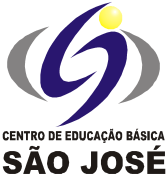    Roteiro de Estudo diário 4º ano A Professora DilcKSEXTA-FEIRA DIA 26/06/2020Senhores Pais, Os alunos que não participarão das aulas presenciais deverão acompanhar a transmissão ao vivo da aula através do Google Meet, seguindo o Roteiro de Estudos das 7h às 11h.Este é o link FIXO para todas as aulas, todos os dias:  http://meet.google.com/ais-aihc-rqp                                                                     Atenciosamente, Equipe PedagógicaTURMA: 4 o ano A - Professora: DilckHorário de aula de sexta-feira 26/06/2020TURMA: 4 o ano A - Professora: DilckHorário de aula de sexta-feira 26/06/20201ª aula7h às 7h50Matemática:  Caderno de atividades.2ª aula7h50 às 8h40Jogo das coreshttps://www.youtube.com/watch?v=UeZXXte10Hs8h40 às 9hIntervalo para lanche3ª aula9h às 9h50Matemática:  Caderno de atividades.4ª aula9h50 às 10h40Ciências: Unidade 1 - Os biomas brasileiros e as relações alimentares entre os seres vivos.Páginas 154 à 164..5ª aula10h40 às 11h Ciências: Unidade 1 - Os biomas brasileiros e as relações alimentares entre os seres vivos.Páginas 154 à 164.Observações:Trazer caderno de atividades de matemática.Trazer as apostilas do 1º bimestre, agenda, estojo...